Лекція 4 МОДЕЛІ УПРАВЛІННЯ ЗАПАСАМИПлан Політика керування запасами суб'єкта господарювання.Моделі управління запасами.1. Політика керування запасами суб'єкта господарювання.Запаси товарно-матеріальних цінностей, що включаються до складу оборотних активів, можуть створюватися на підприємстві з різними цілями: забезпечення поточної виробничої діяльності (поточні запаси сировини і матеріалів); забезпечення поточної збутової діяльності (поточні запаси готової продукції); нагромадження сезонних запасів, що забезпечують господарський процес у майбутньому періоді (запаси сировини, матеріалів і готової продукції) і т.п.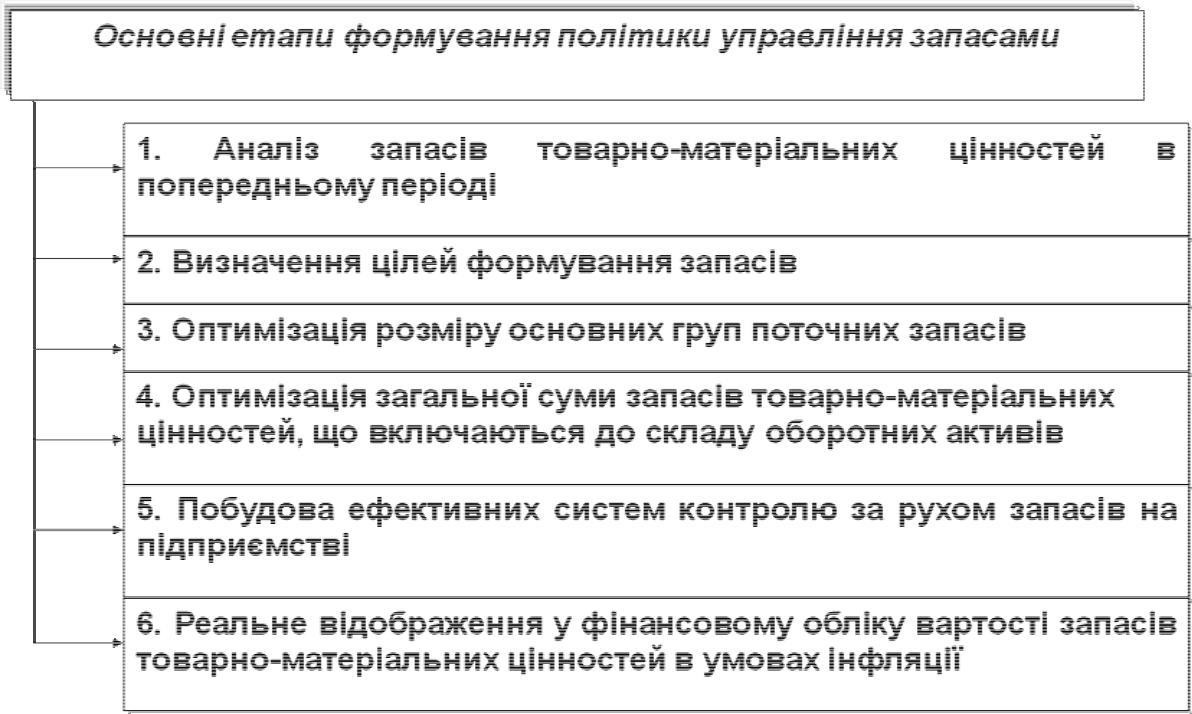 Ефективне управління запасами дозволяє: знизити тривалість виробничого і всього операційного циклу, зменшити поточні витрати на їхнє збереження;  вивільнити з поточного господарського обороту частину фінансових засобів, реінвестуючи їх в інші активи. Забезпечення цієї ефективності досягається за рахунок розробки і реалізації фінансової політики керування запасами.Класифікація витрат, пов’язаних з обслуговуванням товарно-матеріальних запасівВ процесі поставки та зберігання ТМЦ формуються певні витрати. Їх класифікація надана на рисунку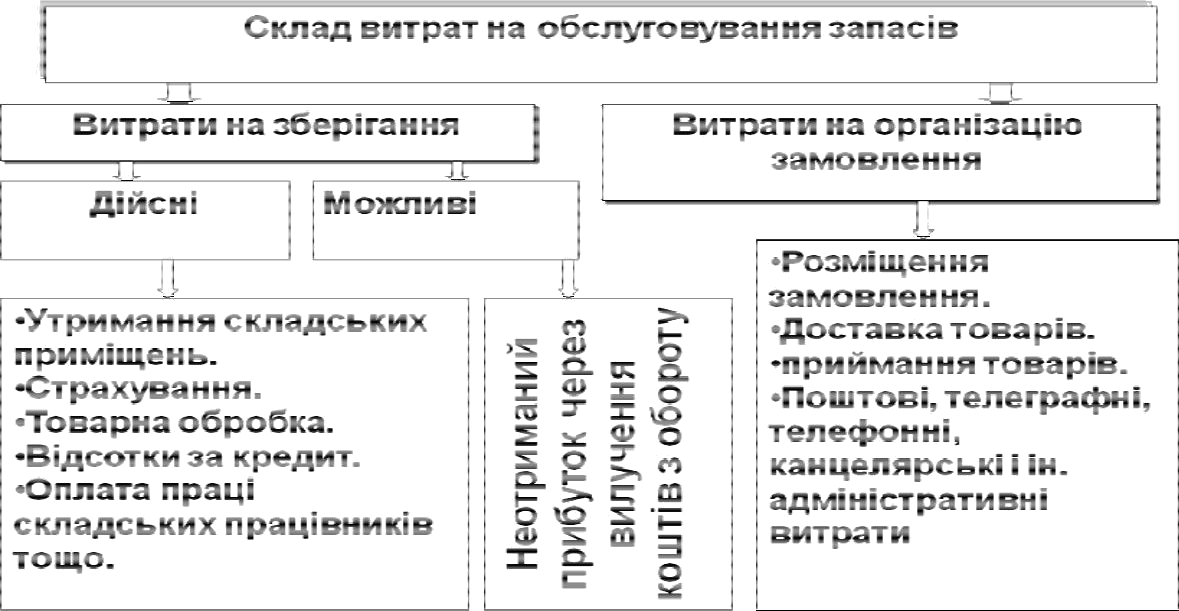 Стандартна модель зберігання запасів розроблена з урахуванням циклічного характеру їх руху надана на рис..3. Як бачимо, в процесі забезпечення ТМЦ є певна нерівномірність, починаючи від поставки і до витрачання.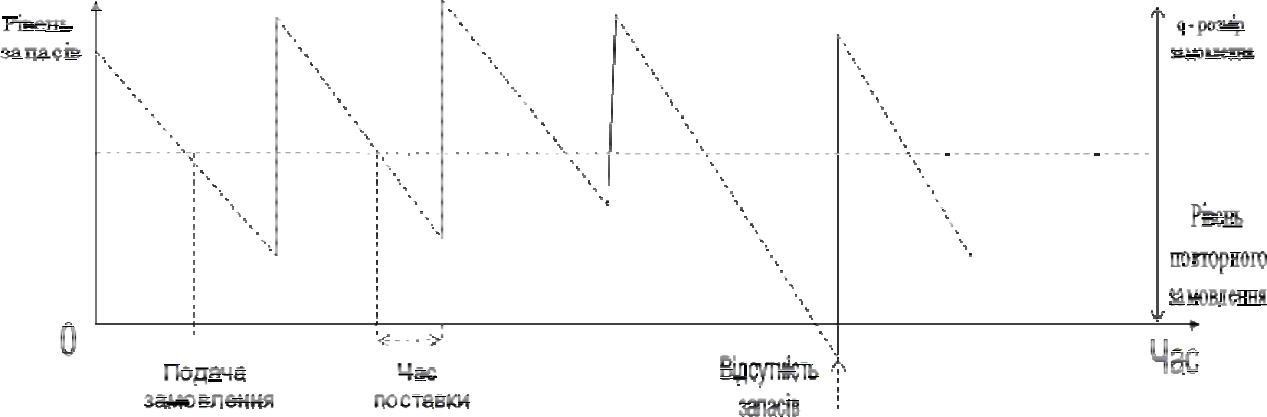 Рис.3 – Процес поставок і зберігання ТМЦДля спрощення процесу моделювання в модель вводиться ряд передумов:Попит на продукцію постійний або близький до цього, тому запаси зменшуються рівномірно.Передбачається , що час доставки продукції відомий і незмінний, відомий розмір партії та інтервал поставки, що означає сталість рівня повторного замовлення. Партією замовленого товару підприємство забезпечується в момент, коли запас зовсім вичерпується.Відсутність запасів недопустима.Протягом кожного циклу запасів дається замовлення на постійну кількість продукції (q ).Тоді схема управління запасами для основної моделі буде мати вид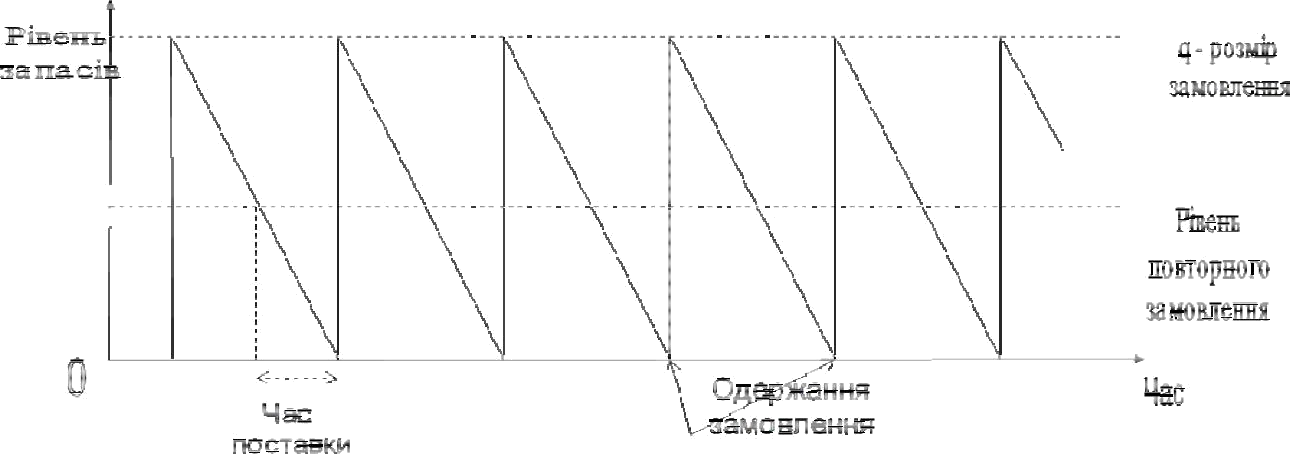 Рис. 9.4 – Модифікований процес поставок і зберігання ТМЦ2. Моделі управління запасами.Модель, що відображає витрати по зберіганню запасів залежно від періоду їх зберігання є рівняння загальної вартості запасівЗагальна вартість подання замовлень за рік визначається через щорічну потребу продукції (D) і обсяг разового замовлення (q). З цього можна встановити, що щорічна кількість замовлень складає D / q. Отже:Вартість зберігання одиниці продукції (Сh) визначається як фіксована величина на весь рік, або у відсотках до загальної вартості одиниці продукції за рік. У величину вартості зберігання одиниці продукції Сh включаються відсотки з грошових позик, заморожені у формі запасів, вартість пошкоджень та зберігання запасів, природні втрати при зберіганні.Со - змінна вартість подачі одного замовлення;Сh - змінна вартість зберігання одиниці продукції в запасі за рік Загальна вартість запасу одиниці продукції за рік (ТС) визначається:Графічне представлення вартості подачі замовлення, витрат на зберігання і загальної вартості запасів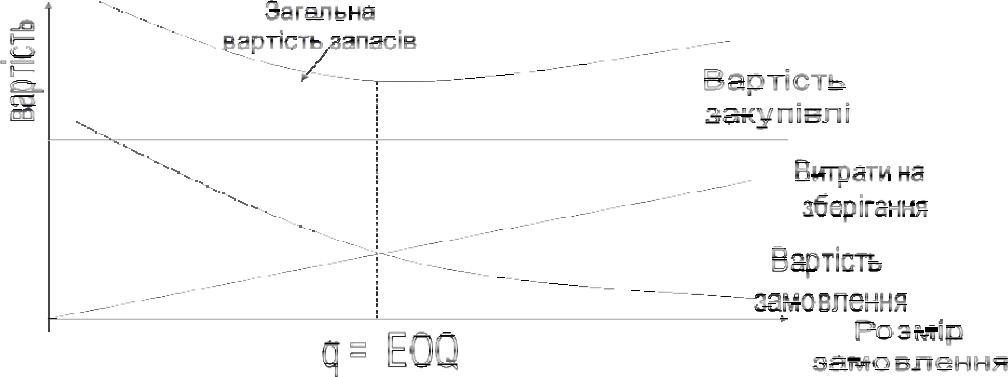 	Оптимальний розмір запасів «q « визначаємо за формулою: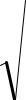 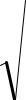 q = ±Ефективність використання запасів визначається за наступними показниками: коефіцієнт (швидкість) обороту виробничих запасів (ВЗ) підприємства К овз = Виручка від реалізації продукції / Середня величина виробничих запасівтривалість одного обороту в днях: Тривалість обороту  360 / Оборотність запасівВ управлінні запасами проводиться моделювання задля:1. Оптимального розміру замовлення. 2. Рівня та інтервалу повторного замовлення. 3. Економічного розміру партії запасів. 4. Впливу знижок на розмір замовлення. 5. Досягнення мінімального рівня обслуговування. 6. Досягнення мінімальної вартості. Загальна= Загальнавартість+Загальнавартістьвартістьподаннязамовлень зазберіганнязапасівзапасів за рікрікза рікЩорічна=	Вартість×	Кількість= Со×(D / q)вартістьподачі одногоподанихзаподачізамовленнярікзамовленьзамовленьЩорічна=Вартість×Середній = Сh × (q/2)вартістьзберіганнярозмірзберіганняодиниці продукціїодиниці продукціїзапасузапасівза рікТС = Со (D / q) + Сh × (q/2)